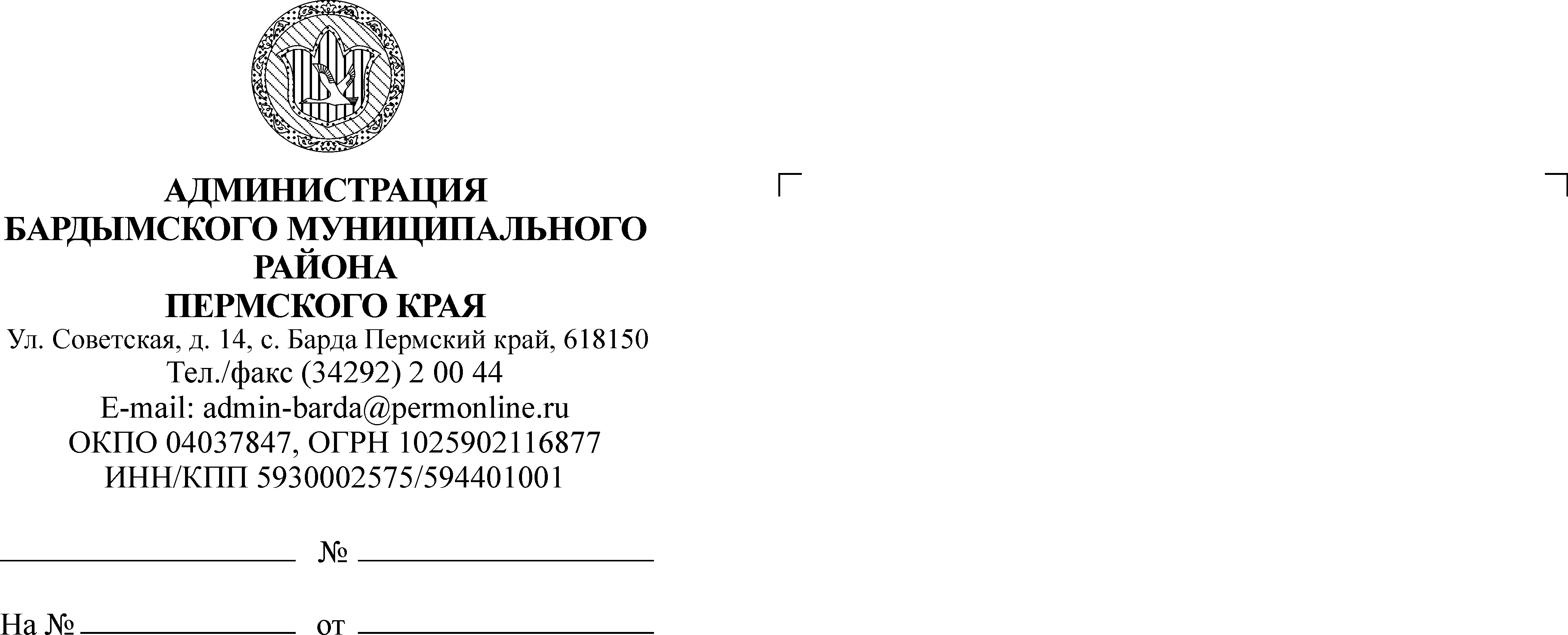 ЗЕМСКОЕ СОБРАНИЕБАРДЫМСКОГО МУНИЦИПАЛЬНОГО РАЙОНАПЕРМСКОГО КРАЯ  ДВАДЦАТЬ ПЕРВОЕ (ВНЕОЧЕРЕДНОЕ) ЗАСЕДАНИЕРЕШЕНИЕ28.09.2017                                                                                           № 339О досрочном прекращении полномочий члена Молодежного парламента Бардымского муниципального района Пермского края Кучукбаевой В.У.В соответствии с подпунктом "а" пункта 4.1 Положения о Молодежном парламенте Бардымского муниципального района Пермского края, утвержденного решением Земского Собрания Бардымского муниципального района от 26.09.2013 № 712 и на основании личного заявления Кучукбаевой В.У. от 25.08.2017, Земское Собрание Бардымского муниципального районаРЕШАЕТ:1. Прекратить досрочно полномочия  Кучукбаевой Венеры Ураловны по собственному желанию с 25.08.2017.2. Настоящее решение разместить (опубликовать) на официальном сайте Администрации Бардымского муниципального района www.barda-rayon.ru.Председатель Земского СобранияБардымского муниципального района 		                                     Х.Г.Алапанов04.10.2017